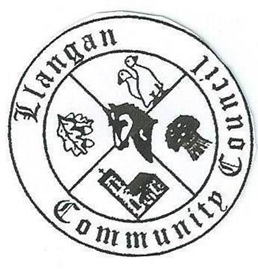 Cyngor Cymuned a LlanganThe ANNUAL GENERAL MEETING of Llangan Community Council will take place on TUESDAY 6th October 2020 via Zoom, at 7.00pmAGENDAAttendance, apologies for absence, minutes of AGM 11th June 2019 and Clerk’s note to the AGMElection of Officers for the year 2020-21:Election of ChairmanElection of Vice – ChairmanAppointment of any new committees, confirmation of the terms of reference, the number of members (including, if appropriate, substitute councillors) and receipt of nominations to them.Election of representatives to:Representatives of Treoes Community HallRepresentatives of Llangan Community HallSchool Governor at Llangan Primary School Community Liaison Representative (+1 reserve)OVW Local RepresentativeReview of Annual Report for year ended March 2020Review and adoption of Standing Orders, councillors’ expenses policy, Code of Conduct, Risk Management policy, Welsh Language policy, Use of Social Media policy, Concerns and Complaints policy and Financial Regulations Review and adoption of policy documents in respect to the GDPR Review and confirmation of arrangements for insurance cover in respect of             all insured risks Annual Review of the Clerk’s salary, performance and terms of conditions (Clerk required to leave the room)Setting the dates, times and place of ordinary meetings of the full Council for            the year ahead.Kevin Protheroe, Clerk to the Council				October 2020